МИНИСТЕРСТВО НАУКИ И ВЫСШЕГО ОБРАЗОВАНИЯ РОССИЙСКОЙ ФЕДЕРАЦИИфедеральное государственное бюджетное образовательное учреждение высшего образования«КУЗБАССКИЙ ГОСУДАРСТВЕННЫЙ ТЕХНИЧЕСКИЙ УНИВЕРСИТЕТ ИМЕНИ Т.Ф.ГОРБАЧЕВА»Филиал КузГТУ в г. Белово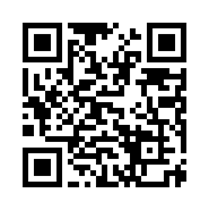 УТВЕРЖДАЮЗаместитель директора по учебной работе, совмещающая должность директора филиала   Долганова Ж.А. Рабочая программа дисциплиныЭкономическая теорияСпециальность 21.05.04 «Горное дело»Специализация 03 «Открытые горные работы»Присваиваемая квалификация«Горный инженер (специалист)» Форма обучения очно-заочнаягод набора 2024Белово 2024Рабочую программу составил: ст. преподаватель Лейбутина Е.В.Рабочая программа обсуждена на заседании кафедры «Экономики и информационных технологий»Протокол № 8 от «13» апреля 2024 г.Заведующий кафедрой: Верчагина И.Ю.Согласовано учебно-методической комиссией по специальности 21.05.04 «Горное дело»Протокол № 8 от «16» апреля 2024 г.Председатель комиссии: Аксененко В.В.1. Перечень планируемых результатов обучения по дисциплине "Экономическая теория", соотнесенных с планируемыми результатами освоения образовательной программыОсвоение дисциплины направлено на формирование: универсальных компетенций:УК-10 - Способен принимать обоснованные экономические решения в различных областях жизнедеятельности.Результаты обучения по дисциплине определяются индикаторами достижения компетенцийИндикатор(ы) достижения:Использует основные экономические теории и законы для анализа и прогнозирования принимаемых решений в повседневной жизни и профессиональной деятельности.Результаты обучения по дисциплине:Знать: основные экономические категории, концепции, теории и законы.Уметь: использовать принципы экономического анализа процессов и тенденций.Владеть: навыками решения базовых экономических задач.Место дисциплины "Экономическая теория" в структуре ОПОП специалитетаДля освоения дисциплины необходимы знания умения, навыки и (или) опыт профессиональной деятельности, полученные в рамках изучения следующих дисциплин: «История», «Математика», «Философия». Дисциплина входит в Блок 1 «Дисциплины (модули)» ОПОП.Цель дисциплины - получение обучающимися знаний, умений, навыков и (или) опыта профессиональной деятельности, необходимых для формирования компетенции, указанной в пункте 1.Объем дисциплины "Экономическая теория" в зачетных единицах с указанием количества академических часов, выделенных на контактную работу обучающихся с преподавателем (по видам занятий) и на самостоятельную работу обучающихсяОбщая трудоемкость дисциплины "Экономическая теория" составляет 2 зачетных единицы, 72 часа.Содержание дисциплины "Экономическая теория", структурированное по разделам  (темам)Лекционные занятияПрактические (семинарские) занятияСамостоятельная работа обучающегося и перечень учебно-методического обеспечения для самостоятельной работы обучающихся по дисциплинеФонд оценочных средств для проведения промежуточной аттестации обучающихся по дисциплине "Экономическая теория", структурированное по разделам (темам)Паспорт фонда оценочных средств.Типовые контрольные задания или иные материалыТекущий контроль успеваемости и промежуточная аттестация обучающихся могут проводиться как при непосредственном взаимодействии педагогического работника с обучающимися, так и с использованием ресурсов ЭИОС филиала КузГТУ, в том числе синхронного и (или) асинхронного взаимодействия посредством сети «Интернет».5.2.1.Оценочные средства при текущем контроле5.2.1.Оценочные средства при текущем контролеОценка текущей успеваемости студентов проводится на практических занятиях в контрольные недели в виде ответов на контрольные вопросы при защите практических  заданий. Обязательным условием является полностью выполненное практическое задание.Опрос по контрольным вопросам: при проведении текущего контроля обучающимся будет письменно, либо устно задано два вопроса, на которые они должны дать ответы. Критерии оценивания:90...100 баллов – при правильном и полном ответе на два вопроса;80…89 баллов – при правильном и полном ответе на один из вопросов и правильном, но не полном ответе на другой из вопросов;60…79 баллов – при правильном и неполном ответе на два вопроса или правильном и полном ответе только на один из вопросов;0…59 баллов – при отсутствии правильных ответов на вопросы или при правильном и неполном ответе только на один из вопросов.Примерный перечень вопросов для проведения контрольного опросаТекущий контроль 1.Чем обусловлено наличие общих проблем экономического развития?Какая фундаментальная экономическая проблема лежит в основе предмета экономической теории?Почему экономический выбор всегда сопряжен с альтернативными издержками?Назовите факторы, влияющие на изменение положения кривой спроса. Какие из них вызывают правостороннее смещение кривой, а какие - левостороннее?Назовите факторы, влияющие на изменение положения кривой предложения. Какие факторы вызывают правостороннее смещение кривой, а какие - левостороннее?Как достигается равновесие на рынке товаров? Когда возникает дефицит, а когда - избыток товара?Как государство может повлиять на установление рыночного равновесия?Как определяется коэффициент эластичности?Текущий контроль 2.Каковы основные закономерности функционирования фирм в краткосрочном и долгосрочном периоде?В чем состоит экономический смысл разделения издержек на постоянные и переменные? Какое отношение к этому делению имеет временной интервал, на протяжении которого функционирует фирма?Какими должны быть средние издержки в точке минимума предельных издержек: убывающими, возрастающими, минимальными или постоянными? Почему?Каковы особенности формирования спроса на ресурсы.Назовите основные характеристики рынка совершенной конкуренции.Что понимается под ценовой дискриминацией?В чем суть дисконтирования?Каковы причины, условия и источники абсолютной и дифференциальной земельной ренты?Текущий контроль 3.Дайте понятие дефлятора ВВП.Как объясняются эффект процентной ставки, эффект богатства, эффект импортных закупок?В чем суть  эффекта мультипликатора? Акселератора?Что такое предельная склонность к потреблению?Какие инвестиции называются автономными? Индуцированными?Что такое экономический цикл? Какие фазы он включает? Почему экономический рост является одной из целей макроэкономической политики?Как определяется естественный уровень безработицы?Текущий контроль 4.Какова природа современных денег?Как увеличение нормы обязательных резервов отразится на предложении денег в экономике?Поясните функции Центробанка.Правильно ли считать, что существование бюджетного дефицита всегда наносит вред экономическому развитию страны?В условиях экономического спада существует бюджетный дефицит. Какой способ финансирования бюджетного дефицита будет стимулирующим: создание новых денег или займы у населения, почему?В чем разница между дикреционной и недискреционной  фискальной политикой государства?Дайте понятие ключевой ставки (ставки рефинансирования).Как определяется уровень инфляции?5.2.2 Оценочные средства при промежуточной аттестацииФормой промежуточной аттестации является зачет, в процессе которого определяется сформированность обозначенных в рабочей программе компетенций. Инструментом измерения сформированности компетенций являются: - ответы обучающихся по контрольным вопросам; - оценка решения практических заданий.При проведении промежуточного контроля обучающийся отвечает на 2 вопроса, выбранных случайным образом или в форме тестирования, которое может быть организовано с использованием ресурсов ЭИОС филиала КузГТУ. Опрос может проводиться в письменной и (или) устной, и (или) электронной форме. Критерии оценивания ответов на вопросы:90...100 баллов – при правильном и полном ответе на два вопроса;80…89 баллов – при правильном и полном ответе на один из вопросов и правильном, но не полном ответе на другой из вопросов;60…79 баллов – при правильном и неполном ответе на два вопроса или правильном и полном ответе только на один из вопросов;0…59 баллов – при отсутствии правильных ответов на вопросы или при правильном и неполном ответе только на один из вопросовПримерный перечень вопросов для промежуточной аттестации (зачёт)Объект экономической теории и основные этапы её развития.Основные направления современной экономической теории и её предмет.Основы экономического метода.Функции экономической теории.Рынок: содержание, функции, структура.Конкуренция и монополия: формы, виды, взаимодействие.Рыночный механизм: спрос и предложение, факторы их обусловливающие. Цена равновесия.Эластичность спроса и предложения по цене и доходу. Перекрёстная эластичность.Потребительский выбор и потребительское поведение: теории предельной полезности. Излишек потребителя. Правило максимизации полезности.Экономические и бухгалтерские издержки. Поведение издержек в краткосрочном и долгосрочном периоде. Постоянные, переменные, общие, средние и предельные издержки.Максимизация прибыли и минимизация убытков фирмы в условиях совершенной конкуренции в краткосрочном и долгосрочном периоде.Основные черты чистой монополии. Цена и объем производства в условиях чистой монополии в краткосрочном и долгосрочном периодах.Максимизация прибыли в условиях монополистической конкуренции в краткосрочном и долгосрочном периодах.Цена и объём производства в условиях олигополии.Спрос и предложение на рынке труда. Заработная плата как факторный доход.Спрос и предложение капитала как экономического ресурса. Процент. Процентная ставка. Виды процентных ставок. Дисконтированная стоимость.Макроэкономика и её воспроизводственные аспекты.Основные макроэкономические показатели и методы их счёта: валовой национальный продукт (ВНП) и валовой внутренний продукт (ВВП), национальный доход (НД), личный и располагаемый доход.Проблема макроэкономического равновесия и эффективной занятости в различных направлениях экономической теории. Совокупный спрос и совокупное предложение. Модель AD-AS.Безработица: понятие, причины. Марксистский, классический и кейнсианский подходы к объяснению причин безработицы. Формы и измерение безработицы. Методы борьбы с безработицей.Экономический рост: понятие, показатели, типы, новое качество и пределы экономического роста в условиях НТП.Цикличность экономического развития. Виды циклов. Большой цикл конъюнктуры Н. Кондратьева.Экономические и структурные кризисы.Кризис российской экономики.Основные теории и модели, объекты, субъекты, основные цели, функции, формы и методы государственного регулирования экономики.Финансовая система: понятие, причины возникновения, принципы построения, функции. Государственный бюджет, его структура. Проблема дефицита госбюджета и государственного долга.Налоговая система: понятие, основные принципы, функции. Виды налогов. Кривая Лаффера. Особенности фискальной политики России.Денежная система и её основные элементы. Количество денег в обращении. Формула И. Фишера. Банковский мультипликатор.Кредитная система: возникновение, основные черты, функции. Особенности денежно-кредитной политики России.Инфляция: понятие, причины, виды, формы, социально-экономические последствия.Антиинфляционная политика: основные цели, направления, методы.Зачет в форме компьютерного тестированияИтоговое тестирование включает в себя 30 тестовых заданий.Критерии оценивания тестирования:Тест оценивается по проценту правильных ответов:«Отлично», если процент правильных ответов составил 90–100 %;«Хорошо», если процент правильных ответов составил 80–89 %;«Удовлетворительно», если процент правильных ответов составил 60–79 %; «Неудовлетворительно», если процент правильных ответов составил менее 60 %.Примерные тестовые заданияОтметьте правильный ответСовершенствование технологии вызывает:а) сдвиг кривой спроса вправо;б) сдвиг кривой спроса влево;в) сдвиг кривой предложения вправо;г) сдвиг кривой предложения влево.Кривая спроса смещается вправо, если:а) доходы семьи падают;б) цена на дополняющий товар повышается;в) цена на товар-заменитель повышается;г) число покупателей уменьшается.Валовые инвестиции – это:а) затраты на замещение старого оборудования;б) вложения на расширение производства;в) верно а) и б).Политика дорогих денег приводит…а)  к расширению денежной массы;б)  к неизменности денежной массы;в)  к развертыванию инфляционных процессов;г)  к сокращению денежной массы.К постоянным издержкам относятся все из перечисленных ниже затрат, кроме: а) амортизационных расходов;б) платы за аренду склада готовой продукции;в) заработной платы работников управления;г) затрат на охрану помещений.5.2.3. Методические материалы, определяющие процедуры оценивания знаний, умений, навыков и (или) опыта деятельности, характеризующие этапы формирования компетенцийТекущий контроль успеваемости обучающихся осуществляется в следующем порядке: в конце завершения освоения соответствующей темы обучающиеся, распоряжению педагогического работника, убирают все личные вещи, электронные средства связи и печатные источники информации.        Для подготовки ответов на вопросы обучающиеся используют чистый лист бумаги любого размера и ручку. На листе бумаги обучающиеся указывают свои фамилию, имя, отчество (при наличии), номер учебной группы и дату проведения текущего контроля успеваемости.Научно-педагогический работник устно задает два вопроса, которые обучающийся может записать на подготовленный для ответа лист бумаги. В течение установленного научно-педагогическим работником времени обучающиеся письменно формулируют ответы на заданные вопросы. По истечении указанного времени листы бумаги с подготовленными ответами обучающиеся передают научно-педагогическому работнику для последующего оценивания результатов текущего контроля успеваемости.При подготовке ответов на вопросы обучающимся запрещается использование любых электронных и печатных источников информации. В случае обнаружения  научно-педагогическим работником факта использования обучающимся при подготовке ответов на вопросы указанные источники информации – оценка результатов текущего контроля соответствует 0 баллов и назначается дата повторного прохождения текущего контроля успеваемости.Текущий контроль успеваемости обучающихся по результатам выполнения лабораторных и (или) практических работ осуществляется в форме отчета, который предоставляется научно-педагогическому работнику на бумажном и (или) электронном носителе. Научно-педагогический работник, после проведения оценочных процедур, имеет право вернуть обучающемуся отчет для последующей корректировки с указанием перечня несоответствий. Обучающийся обязан устранить все указанные несоответствия и направить отчет научно-педагогическому работнику в срок, не превышающий трех учебных дней, следующих за днем проведения текущего контроля успеваемости. Результаты текущего контроля доводятся до сведения обучающихся в течение трех учебных дней, следующих за днем проведения текущего контроля успеваемости.Обучающиеся, которые не прошли текущий контроль успеваемости в установленные сроки, обязаны пройти его в срок до начала процедуры промежуточной аттестации по дисциплине в соответствии с расписанием промежуточной аттестации.  Результаты прохождения процедур текущего контроля успеваемости обучающихся учитываются при оценивании результатов промежуточной аттестации обучающихся.2. Промежуточная аттестация обучающихся проводится после завершения обучения по дисциплине в семестре в соответствии с календарным учебным графиком и расписанием промежуточной аттестации.         Для успешного прохождения процедуры промежуточной аттестации по дисциплине обучающиеся должны:получить положительные результаты по всем предусмотренным рабочей программой формам текущего контроля успеваемости;получить положительные результаты аттестационного испытания.Для успешного прохождения аттестационного испытания обучающийся в течение времени, установленного научно-педагогическим работником, осуществляет подготовку ответов на два вопроса, выбранных в случайном порядке.Для подготовки ответов используется чистый лист бумаги и ручка. На листе бумаги обучающиеся указывают свои фамилию, имя, отчество (при наличии), номер учебной группы и дату проведения аттестационного испытания. При подготовке ответов на вопросы обучающимся запрещается использование любых электронных и печатных источников информации. По истечении указанного времени, листы с подготовленными ответам на вопросы обучающиеся передают научно-педагогическому работнику для последующего оценивания результатов промежуточной аттестации.В случае обнаружения научно-педагогическим работником факта использования обучающимся при подготовке ответов на вопросы указанные источники информации – оценка результатов промежуточной  аттестации соответствует 0 баллов и назначается дата повторного прохождения аттестационного испытания.        Результаты промежуточной аттестации обучающихся размещаются в ЭИОС филиала КузГТУ.  Текущий контроль успеваемости и промежуточная аттестация обучающихся могут быть организованы с использованием ЭИОС филиала КузГТУ, порядок и формы проведения текущего контроля успеваемости и промежуточной аттестации обучающихся при этом не меняется.Учебно-методическое обеспечение6.1. Основная литератураМаховикова, Г. А.  Экономическая теория : учебник и практикум для вузов / Г. А. Маховикова, Г. М. Гукасьян, В. В. Амосова. — 4-е изд., перераб. и доп. — Москва : Издательство Юрайт, 2023. — 443 с. — (Высшее образование). — ISBN 978-5-9916-5583-5. — Текст : электронный // Образовательная платформа Юрайт [сайт]. — URL: https://urait.ru/bcode/510825.Поликарпова, Т. И.  Экономическая теория : учебник и практикум для вузов / Т. И. Поликарпова. — 5-е изд., испр. и доп. — Москва : Издательство Юрайт, 2024. — 308 с. — (Высшее образование). — ISBN 978-5-534-16934-8. — Текст : электронный // Образовательная платформа Юрайт [сайт]. — URL: https://urait.ru/bcode/538867.Самородова, Л. Л. Экономика (основы микроэкономики) : учебное пособие для студентов неэкономических специальностей / Л. Л. Самородова, Ю. С. Якунина ; Кузбасский государственный технический университет им. Т. Ф. Горбачева, Кафедра экономики. – Кемерово : КузГТУ, 2019. – 129 с. – URL: http://library.kuzstu.ru/meto.php?n=91765&type=utchposob:common. – Текст : электронный.6.2. Дополнительная литератураЭкономическая теория : учебник для вузов / С. А. Толкачев [и др.] ; под редакцией С. А. Толкачева. — 3-е изд., перераб. и доп. — Москва : Издательство Юрайт, 2024. — 481 с. — (Высшее образование). — ISBN 978-5-534-14540-3. — Текст : электронный // Образовательная платформа Юрайт [сайт]. — URL: https://urait.ru/bcode/535877.Кусургашева, Л. В. Экономическая теория. Основы микро- и макроэкономики : учебное пособие для студентов вузов, обучающихся по направлениям 080100.62 "Экономика", 080200.62 "Менеджмент", 230700.62 "Прикладная информатика" и специальности 080101.65 "Экономическая безопасность" / Л. В. Кусургашева, В. Н. Давыдова ; ФГБОУ ВПО "Кузбас. гос. техн. ун-т им. Т. Ф. Горбачева". – Кемерово : Издательство КузГТУ, 2013. – 258 с. – Доступна электронная версия: http://library.kuzstu.ru/meto.php?n=91143&type=utchposob:common. – Текст: электронный.Экономическая теория : учебник для вузов / Е. Н. Лобачева [и др.] ; под редакцией Е. Н. Лобачевой. — 4-е изд., перераб. и доп. — Москва : Издательство Юрайт, 2024. — 501 с. — (Высшее образование). — ISBN 978-5-534-99952-5. — Текст : электронный // Образовательная платформа Юрайт [сайт]. — URL: https://urait.ru/bcode/535403.Корнейчук, Б. В.  Экономическая теория : учебник и практикум для вузов / Б. В. Корнейчук. — Москва : Издательство Юрайт, 2023. — 492 с. — (Высшее образование). — ISBN 978-5-534-13661-6. — Текст : электронный // Образовательная платформа Юрайт [сайт]. — URL: https://urait.ru/bcode/519625.Вик,С.В. Экономика. Микроэкономика. Макроэкономика : учебное пособие для инженерных и экономических специальностей и направлений, изучающих дисциплины "Экономика", "Микроэкономика" и "Макроэкономика" / С. В. Вик, Л. Г. Шутько, О. А. Шипилова; ФГБОУ ВПО "Кузбас. гос. техн. ун-т" им. Т. Ф. Горбачева . - Кемерово, 2013. - 112 с. http://library.kuzstu.ru/meto.php?n=91075&type=utchposob:common. – Текст: электронный.Сухарев, О. С.  Экономическая теория. Современные проблемы : учебник для вузов / О. С. Сухарев. — Москва : Издательство Юрайт, 2024. — 215 с. — (Высшее образование). — ISBN 978-5-534-10422-6. — Текст : электронный // Образовательная платформа Юрайт [сайт]. — URL: https://urait.ru/bcode/541931.Коршунов, В. В.  Экономическая теория (для не-экономистов) : учебник для вузов / В. В. Коршунов. — 4-е изд., перераб. и доп. — Москва : Издательство Юрайт, 2024. — 251 с. — (Высшее образование). — ISBN 978-5-534-16565-4. — Текст : электронный // Образовательная платформа Юрайт [сайт]. — URL: https://urait.ru/bcode/535815.Поликарпова, Т. И.  Экономическая теория. Тесты : учебное пособие / Т. И. Поликарпова. — Москва : Издательство Юрайт, 2024. — 91 с. — (Высшее образование). — ISBN 978-5-534-13822-1. — Текст : электронный // Образовательная платформа Юрайт [сайт]. — URL: https://urait.ru/bcode/543840.6.3. Методическая литератураЭкономическая теория: методические указания по самостоятельной работе для обучающихся специальности 21.05.04 «Горное дело» специализация 03 «Открытые горные работы» заочной и очно-заочной формы обучения / Е.В. Ельцова, филиал КузГТУ в г. Белово, Кафедра экономической безопасности и менеджмента. – Белово, 2020. –  70 с. Доступна электронная версия: https://eos.belovokyzgty.ru/course/index.php?categoryid=15Экономическая теория: методические указания по самостоятельной работе для обучающихся специальности 21.05.04 «Горное дело» специализация 03 «Открытые горные работы» очной формы обучения / Е.В. Ельцова, филиал КузГТУ в г. Белово, Кафедра экономической безопасности и менеджмента. – Белово, 2020. –  70 с. Доступна электронная версия: https://eos.belovokyzgty.ru/course/index.php?categoryid=15Экономическая теория: программа курса и методические материалы по практическим работам для обучающихся очно-заочной формы обучения специальности  21.05.04 «Горное дело», специализация «01 Подземная разработка пластовых месторождений» «03 Открытые горные работы» «09 Горные машины и оборудование» / Е.В. Лейбутина, филиал КузГТУ в г. Белово, Кафедра экономики и информационных технологий. – Белово, 2024. – 69 с. Доступна электронная версия: https://eos.belovokyzgty.ru/course/index.php?categoryid=156.4. Профессиональные базы данных и информационные справочные системыЭлектронная библиотека КузГТУ https://elib.kuzstu.ru/Электронная библиотечная система «Лань» http://e.lanbook.comЭлектронная библиотечная система «Юрайт» https://urait.ru/Информационно-справочная система «Технорматив»: https://www.technormativ.ru/6.5. Периодические изданияВестник Кузбасского государственного технического университета: научно-технический журнал (печатный/электронный) https://vestnik.kuzstu.ru/Вестник Санкт-Петербургского университета. Экономика: научно-теоретический журнал (электронный) https://elibrary.ru/contents.asp?titleid=9469Вопросы экономики: журнал (электронный) https://elibrary.ru/contents.asp?titleid=7715Мировая экономика и международные отношения: журнал (электронный) https://elibrary.ru/contents.asp?titleid=7902Общественные науки и современность: журнал (электронный) https://elibrary.ru/contents.asp?titleid=7731Российский экономический журнал: научно-практический журнал (электронный) https://elibrary.ru/contents.asp?titleid=90657. Перечень ресурсов информационно-телекоммуникационной сети «Интернет»Официальный сайт Кузбасского государственного технического университета имени Т.Ф. Горбачева. Режим доступа: https://kuzstu.ru/.Официальный сайт филиала КузГТУ в г. Белово. Режим доступа:  http://belovokyzgty.ru/.Электронная информационно-образовательная среда филиала КузГТУ в г. Белово.  Режим доступа:  http://eоs.belovokyzgty.ru/Материалы по социально-экономическому положению и развитию в России – http://www.finansy.ruРабочий центр экономических реформ при Правительстве Российской Федерации: http://wcer.park.ruНаучная электронная библиотека eLIBRARY.RU https://elibrary.ru/defaultx.asp? 8. Методические указания для обучающихся по освоению дисциплины "Экономическая теория"Самостоятельная работа обучающегося является частью его учебной деятельности, объемы самостоятельной работы по каждой дисциплине (модулю) практике, государственной итоговой аттестации, устанавливаются в учебном плане.Самостоятельная работа по дисциплине (модулю), практике организуется следующим образом:До начала освоения дисциплины обучающемуся необходимо ознакомиться с содержанием рабочей программы дисциплины (модуля), программы практики в следующем порядке:Содержание знаний, умений, навыков и (или) опыта профессиональной деятельности, которые будут сформированы в процессе освоения дисциплины (модуля), практики.Содержание конспектов лекций, размещенных в электронной информационной среде филиала КузГТУ в порядке освоения дисциплины, указанном в рабочей программе дисциплины (модуля), практики.Содержание основной и дополнительной литературы.В период освоения дисциплины обучающийся осуществляет самостоятельную работу в следующем порядке:Выполнение практических и (или) лабораторных работы и (или) отчетов в порядке, установленном в рабочей программе дисциплины (модуля), практики.Подготовка к опросам и (или) тестированию в соответствии с порядком, установленном в рабочей программе дисциплины (модуля), практики.Подготовка к промежуточной аттестации в соответствии с порядком, установленным в рабочей программе дисциплины (модуля), практики.В случае затруднений, возникших при выполнении самостоятельной работы, обучающемуся необходимо обратиться за консультацией к преподавателю, который ведёт дисциплину. Время проведения консультаций устанавливается в расписании консультаций.9. Перечень информационных технологий, используемых при осуществлении образовательного процесса по дисциплине "Экономическая теория", включая перечень программного обеспечения и информационных справочных системДля изучения дисциплины может использоваться следующее программное обеспечение:Libre OfficeMozilla FirefoxGoogle ChromeOpera7-zipMicrosoft WindowsДоктор Веб10. Описание материально-технической базы, необходимой для осуществления образовательного процесса по дисциплине "Экономическая теория"Для осуществления образовательного процесса предусмотрена следующая материально-техническая база:1. Учебная аудитория 214 для проведения занятий лекционного типа, занятий семинарского типа, курсового проектирования (выполнения курсовых работ), групповых и индивидуальных консультаций, текущего контроля и промежуточной аттестации, оснащенная следующим оборудованием и техническими средствами обучения:- посадочные места – 48,- рабочее место преподавателя;- ученическая доска; - проекционный экран;- переносной ноутбук;- проектор Benq MX с максимальным разрешением 1024х768;- программное обеспечение: Windows7, пакеты  Office 2007 и 2010;- общая локальная компьютерная сеть Интернет;- учебно-информационные стенды- 5 шт.2. Специальное помещение № 219 (научно-техническая библиотека), компьютерный класс №209, оснащенные компьютерной техникой с подключением к сети «Интернет» и доступом в электронную информационно-образовательную среду филиала для самостоятельной работы обучающихся.11. Иные сведения и (или) материалы1. Образовательный процесс осуществляется с использованием как традиционных, так и современных интерактивных технологий.В рамках аудиторных занятий применяются следующие интерактивные методы:разбор конкретных примеров;мультимедийная презентация.2. Проведение групповых и индивидуальных консультаций осуществляется в соответствии с расписанием консультаций по темам, заявленным в рабочей программе дисциплины, в период освоения дисциплины и перед промежуточной аттестацией с учетом результатов текущего контроля.Форма обученияКоличество часовКоличество часовКоличество часовФорма обученияОФЗФОЗФКурс 4/Семестр 7Всего часов72Контактная работа обучающихся с преподавателем (по видам учебных занятий):Аудиторная работаЛекции4Лабораторные занятияПрактические занятия4Внеаудиторная работаИндивидуальная работа с преподавателем:Консультация и иные виды учебной деятельностиСамостоятельная работа64Форма промежуточной аттестациизачетРаздел дисциплины, темы лекций и их содержаниеТрудоемкость в часахТрудоемкость в часахТрудоемкость в часахРаздел дисциплины, темы лекций и их содержаниеОФЗФОЗФРаздел 1. Основы экономической теории. Микроэкономика. 1.1. Экономическая теория: предмет, метод, функции.11.2. Рынок: содержание, функции, механизм, поведение потребителя.11.3. Поведение фирмы в рыночных условиях: предложение и издержки, цена и объем производства.-1.4. Рынок ресурсов.-Раздел 2. Макроэкономика.2.1. Макроэкономика: основные показатели, модели равновесия и занятости.12.2. Экономический рост и экономические кризисы.12.3. Макроэкономическая политика государства: теории, модели, методы.-ИТОГО4Тема занятияТрудоемкость в часахТрудоемкость в часахТрудоемкость в часахТема занятияОФЗФОЗФ1.1. Экономическая теория: предмет, метод, функции. -1.2. Рынок: содержание, функции, механизм, поведение потребителя.  21.3. Поведение фирмы в рыночных условиях: предложение и издержки, цена и объем производства. -1.4. Рынок ресурсов. -2.1. Макроэкономика: основные показатели, модели равновесия и занятости.  22.2. Экономический рост и экономические кризисы.  -2.3. Макроэкономическая политика государства: теории, модели, методы. -ИТОГО4Вид СРСТрудоемкость в часахТрудоемкость в часахТрудоемкость в часахВид СРСОФЗФОЗФК теме 1.1. «Экономическая теория: предмет, метод, функции»: проработка конспекта лекций, учебников, учебных и методических пособий; подготовка ответов на контрольные вопросы. 8К теме 1.2. «Рынок: содержание, функции, механизм, поведение потребителя»: проработка конспекта лекций, учебников, учебных и методических пособий; подготовка ответов на контрольные вопросы. 10К теме 1.3. «Поведение фирмы в рыночных условиях: предложение и издержки, цена и объем производства»: проработка конспекта лекций, учебников, учебных и методических пособий; подготовка ответов на контрольные вопросы. 8К теме 1.4. «Рынок ресурсов»: проработка конспекта лекций, учебников, учебных и методических пособий; подготовка ответов на контрольные вопросы. 10К теме 2.1. «Макроэкономика: основные показатели, модели равновесия и занятости»: проработка конспекта лекций, учебников, учебных и методических пособий; подготовка ответов на контрольные вопросы. 10К теме 2.2. «Экономический рост и экономические кризисы»: проработка конспекта лекций, учебников, учебных и методических пособий; подготовка ответов на контрольные вопросы. 8К теме 2.3. «Макроэкономическая политика государства: теории, модели, методы»: проработка конспекта лекций, учебников, учебных и методических пособий; подготовка ответов на контрольные вопросы. 10ИТОГО64Форма текущего контроля знаний, умений, навыков, необходимых для формирования соответствующей компетенцииКомпетенции, формируемые в результате освоения дисциплины (модуля)Индикатор(ы) достижениякомпетенцииРезультаты обучения по дисциплине(модуля)УровеньОпрос по контрольным вопросам при выполнении практических заданийУК-10Использует основные экономические теории и законы для анализа и прогнозирования принимаемых решений в повседневной жизни и профессиональной деятельности.Знать: основные экономические категории, концепции, теории и законы.Уметь: использовать принципы экономического анализа процессов и тенденций.Владеть: навыками решения базовых экономических задач.Высокий или среднийВысокий уровень достижения компетенции - компетенция сформирована, рекомендованные оценки: отлично, хорошо, зачтено.Средний уровень достижения компетенции - компетенция сформирована, рекомендованные оценки: хорошо, удовлетворительно, зачтено.Низкий уровень достижения компетенции - компетенция не сформирована, оценивается неудовлетворительно или не зачтено.Высокий уровень достижения компетенции - компетенция сформирована, рекомендованные оценки: отлично, хорошо, зачтено.Средний уровень достижения компетенции - компетенция сформирована, рекомендованные оценки: хорошо, удовлетворительно, зачтено.Низкий уровень достижения компетенции - компетенция не сформирована, оценивается неудовлетворительно или не зачтено.Высокий уровень достижения компетенции - компетенция сформирована, рекомендованные оценки: отлично, хорошо, зачтено.Средний уровень достижения компетенции - компетенция сформирована, рекомендованные оценки: хорошо, удовлетворительно, зачтено.Низкий уровень достижения компетенции - компетенция не сформирована, оценивается неудовлетворительно или не зачтено.Высокий уровень достижения компетенции - компетенция сформирована, рекомендованные оценки: отлично, хорошо, зачтено.Средний уровень достижения компетенции - компетенция сформирована, рекомендованные оценки: хорошо, удовлетворительно, зачтено.Низкий уровень достижения компетенции - компетенция не сформирована, оценивается неудовлетворительно или не зачтено.Высокий уровень достижения компетенции - компетенция сформирована, рекомендованные оценки: отлично, хорошо, зачтено.Средний уровень достижения компетенции - компетенция сформирована, рекомендованные оценки: хорошо, удовлетворительно, зачтено.Низкий уровень достижения компетенции - компетенция не сформирована, оценивается неудовлетворительно или не зачтено.Количество баллов0...5960...7980...8990...100Шкала оцениванияНеудовлетворительноУдовлетворительноХорошоОтличноКоличество баллов0...5960...7980...8990...100Шкала оцениванияНеудовлетворительноУдовлетворительноХорошоОтличноШкала оцениванияНе зачтеноЗачтеноЗачтеноЗачтеноКоличество баллов0...5960...7980...8990...100Шкала оцениванияНеудовлетворительноУдовлетворительноХорошоОтличноШкала оцениванияНе зачтеноЗачтеноЗачтеноЗачтено